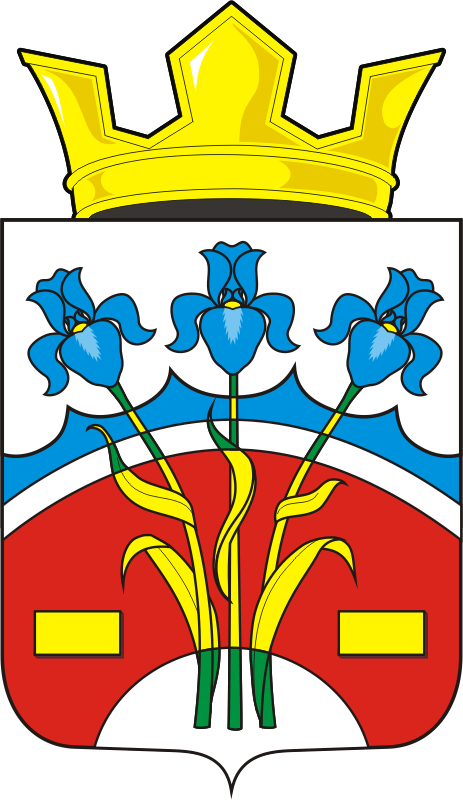 СОВЕТ ДЕПУТАТОВ МУНИЦИПАЛЬНОГО ОБРАЗОВАНИЯФЕДОРОВСКИЙ ПЕРВЫЙ СЕЛЬСОВЕТ САРАКТАШСКОГО РАЙОНАОРЕНБУРГСКОЙ ОБЛАСТИЧЕТВЕРТОГО  СОЗЫВАРЕШЕНИЕдвадцать первого заседания Совета депутатовмуниципального образования Федоровский Первый сельсоветчетвертого созыва21.10.2022                               с.  Федоровка Первая                                      №  77О признании утратившими силу отдельных решенийСовета депутатов муниципального образованияФедоровский Первый сельсовет Саракташского районаОренбургской областиРуководствуясь Градостроительным кодексом Российской Федерации, Федеральным законом  от 06.10.2003 № 131-ФЗ «Об общих принципах организации местного самоуправления в Российской Федерации», Уставом муниципального образования Федоровский Первый сельсовет Саракташского района Оренбургской области,Совет депутатов Федоровского Первого сельсоветаР Е Ш И Л :1. Признать утратившим силу следующие нормативные правовые акты Совета депутатов муниципального образования Федоровский Первый сельсовет Саракташского района Оренбургской области:1.1. Решение Совета депутатов от 29.12.2016 г. № 54 «О внесении изменений в Правила землепользования и застройки Федоровского Первого сельсовета Саракташского района Оренбургской области»;        1.2. Решение Совета депутатов от 27.12.2018 г. № 105 «О внесении изменений в Правила землепользования и застройки муниципального образования Федоровский Первый сельсовет Саракташского района Оренбургской области»;2. Настоящее решение вступает в силу после его обнародования и подлежит размещению на официальном сайте администрации Федоровского Первого сельсовета Саракташского района Оренбургской области: 3. Контроль за исполнением данного решения возложить на постоянную комиссию по мандатным вопросам, вопросам местного самоуправления, законности, правопорядка, казачества, работе с общественными и религиозными объединениями, национальным вопросам и делам военнослужащих Кирюхина Е.А.Председатель Совета депутатов                                                      А.Н. БогряковГлава муниципального образованияФедоровский Первый сельсовет                                                   А.А. ХлопушинРазослано: постоянной комиссии, прокурору района, в дело, в райфин отдел